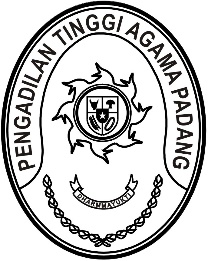 Nomor     	: W3-A/ /HM.01.2/3/2023	09 Maret 2023Lampiran	: -Perihal	:	Jadwal AudiensiKepada Yth. Direktur Lembaga Bantuan Hukum PadangJl. Pekanbaru No. 11 Ulak Karang – PadangAssalamu’alaikum Warahmatullahi Wabarakatuh.	Sehubungan dengan surat Direktur Lembaga Bantuan nomor 67/SK-E/LBH-PDG/II/2023 tanggal 23 Februari 2023 tentang Permohonan Audiensi, maka bersama ini kami kirimkan jadwal audiensi sebagai berikut :Hari / Tanggal 	: Senin, 13 Maret 2023Waktu			: 14.00 WIBTempat		: Pengadilan Tinggi Agama PadangDemikian surat balasan ini kami sampaikan, atas perhatiannya kami ucapkan terima kasih.   	Wassalam,Plh. Ketua PTA PadangDrs. Najamuddin, S.H., M.H.